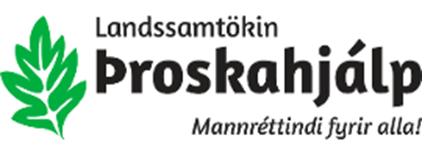 Umsöng Landssamtakanna Þroskahjálp um drög að stefnu um barnvænt Ísland. Landssamtökin Þroskahjálp vinna að réttinda- og hagsmunamálum fatlaðs fólks, með sérstaka áherslu á fötluð börn og ungmenni og fólk með þroskahömlun. Samtökin byggja stefnu sína á samningi Sameinuðu þjóðanna um réttindi fatlaðs fólks, Barnasáttmála SÞ og öðrum fjölþjóðlegum mannréttindasamningum. Um 20 félög eiga aðild að samtökunum með um 6 þúsund félagsmenn.Sú stefna sem hér er í mótun er mikilvæg og Þroskahjálp fagnar þeim ásetningi sem í henni birtist:  að innleiða verkferla sem tryggja jafnræði og markvissa þátttöku barna og ungmenna innan stjórnsýslunnar, auka samstarf milli opinberra aðila með velferð barna að leiðarljósi, tryggja markvisst verklag við hagsmunamat út frá réttindum og hagsmunum barna auk heildstæðrar innleiðingar réttinda barna. Í þessu samhengi er afar brýnt að huga sérstaklega að réttindum fatlaðra barna sem er áréttaður sérstaklega í 23. grein Barnasáttmála Sameinuðu þjóðanna og skýrður enn frekar í sáttmála Sameinuðu þjóðanna um réttindi fatlaðs fólks sem íslensk stjórnvöld fullgiltu árið 2016 og skuldbundu sig þar með til að framfylgja.  Í síðari samningnum er til dæmis að finna ákvæði sem skuldbinda stjórnvöld til þess að safna tölfræðigögnum um málefni fatlaðs fólks sérstaklega, skylduna til viðeigandi aðlögunar til að tryggja réttindi og aðgengi fatlaðs fólks að samfélagi og skýra kröfu um samráð við fatlað fólk og/eða hagsmunasamtök sem hafa umboð til að koma fram fyrir þeirra hönd í öllum málum sem varða hagsmuni fatlaðs fólks. Með ofangreint í huga vilja Landssamtökin Þroskahjálp koma eftirfarandi athugasemdum við stefnudrögin á framfæri. Tillaga 1. Samræming þátttöku, hagsmunamats og innleiðingar réttinda barna: Þroskahjálp fagnar því að gerð er tillaga að heildstæðri, umfangsmikilli og markvissri innleiðingu Barnasáttmálans í stjórnsýsluna. Áréttað er að í 23. grein Barnasáttmálans er fjallað sérstaklega um föltuð börn og í 1. lið segir: Aðildarríki viðurkenna að andlega eða líkamlega fatlað barn skuli njóta fulls og sómasamlegs lífs, við aðstæður sem tryggja virðingu þess og stuðla að sjálfsbjörg þess og virkri þátttöku í samfélaginu. Samningur Sameinuðu þjóðanna um réttindi fatlaðs fólks skilgreinir svo ítarlegar hvernig tryggja ber fötluðu fólki, börnum og fullorðnum, réttindi til jafns við aðra. 7. grein hans fjallar sérstaklega um fötluð börn, en þar segir í 1. lið: Aðildarríkin skulu gera allar nauðsynlegar ráðstafanir til þess að fötluð börn fái notið fullra mannréttinda og mannfrelsis til jafns við önnur börn.Því er gerð sú tillaga að sérstaklega sé tekið tilliti til og fjallað um samning Sameinuð þjóðanna um réttindi fatlaðs fólks og þarfir fatlaðra barna við gerð verklagsreglna, í fræðslu og stuðningi í innleiðingarferlinu. Tillaga 2: Lagabreytingar og alþjóðlegar skuldbindingar sem varða börn:Brýnt er að auk Barnasáttmálans verði samningur Sameinuðu þjóðanna um réttindi fatlaðs fólks lagður til grundvallar í endurskoðun á íslenskum lögum til að tryggja til fulls réttindi fatlaðra barna og uppfylla þá skyldu sem samningurinn leggur stjórnvöldum á herðar. Tillaga 3: Hagsmunamat úr frá réttindum barnsins (e. Child Rights Impact Assessment CRIA).Í 9 grein samnings Sameinuðu þjóðanna um réttindi fatlaðs fólks er ákvæði um viðeigandi aðlögun sem miðar að því koma til móts við þarfir fatlaðs fólks til að tryggja réttinn til þátttöku í samfélaginu og að t.d. upplýsingar séu á aðgengilegu formi. Við framkvæmd hagsmunamats út frá réttindum barna er mikilvægt að gæta þess ævinlega að viðeigandi aðferðum og aðlögun sé beitt þegar fötluð börn eiga í hlut og að þeir sem annast matið búi yfir nauðsynlegri þekkingu, þjálfun og innsýn til þess að svo megi vera. Tillaga 5. Réttindi barna – stuðningur, ráðgjöf og aðstoð.Gerð er sú tillaga að auk þess að tryggja að til staðar sé aðili sem hefur það hlutverk að taka á móti kvörtunum um málefni barna (í samræmi við athugasemdir Barnaréttarnefndar SÞ) verði einnig hugað að því að uppfylla kröfuna um að til sé aðili sem er til þess bær að fjalla um kvartanir um málefni fatlaðra barna sérstaklega, en gert er ráð slíkum eftirlitsaðila í samningi Sameinuðu þjóðanna um réttindi fatlaðs fólks. Ef um einn og sama aðila er að ræða þarf að tryggja þekkingu og skilning viðkomandi á mannréttindum fatlaðs fólks og fatlaðra barna.Tillaga 8: Farsældarmælaborð – tölfræði um velferð og réttindi barna: 21. grein samnings Sameinuðu þjóðanna um réttindi fatlaðs fólks leggur stjórnvöldum þær skyldur að herðar að afla sérstakra tölfræðigagna um málefni fatlaðs fólks til að auðvelda mat á hvernig framfylgd mannréttinda þeirra. Nauðsynlegt er að í farsældarmælaborðinu verði tölfræði sem fjallar sérstaklega um velferð og réttindi fatlaðra barna.Tillaga 10. Samráðsvettvangur barna og ungmenna við stjórnvöld á Íslandi. Hjá Þroskahjálp starfar ungmennaráð skipað ungu fólki með þroskahömlun og skyldar fatlanir á aldrinum 16 – 24 ára. Ráðið er tilbúið til samstarfs og þátttöku í samráðsvettvangi sem er til umfjöllunar í þessari tillögu. Mikilvægt er að hafa í huga að börn þurfa sérstakan stuðning til að taka þátt í innihaldsríku samráði. Fötluð börn þurfa auk þess viðeigandi aðlögun og stuðning. Tillaga 11. Samráðsgátt stjórnvalda og aðgengi barna að upplýsingum: Afar mikilvægt er að upplýsingar og efni sem samráð við börn fjallar um sé aðgengilegt öllum börnum. Landssamtökin Þroskahjálp reka miðstöð um auðlesinn texta og eru til reiðubúin til samstarfs um þetta viðfangsefni. Tillaga 12. Barnvæn sveitarfélög.Gerð er sú tillaga að til viðbótar við innleiðingu Barnasáttmálans verði samhliða því sérstök áhersla lögð á stöðu fatlaðra barna og réttindi þeirra eins og þau eru skilgreind í Barnasáttmálanum og samningi Sameinuðu þjóðanna um réttindi fatlaðs fólks. Tillaga 13. Skólar og frítímastarf innleiði þátttöku og réttindi barna í starfs sitt. Samningur Sameinuð þjóðanna um réttindi fatlaðs fólks tryggir fötluðum börnum sama rétt og annarra til náms og frítímastarfs. Gerð er sú tillaga að samhliða innleiðingu Barnasáttmálans verði sérstakt átak gert í að vinna að skóla- og frítímastarfi án aðgreiningar, og tryggja þannig mannréttindi fatlaðra barna og það jafnræði til náms og frítímastarfs sem þau eiga rétt á. Bryndís Snæbjörndsdóttir, formaður þroskahjálparAnna Lára Steindal, verkefnisstjóri í málefnum barna, ungmenna og fólks af erlendum uppruna hjá Þroskahjálp. 